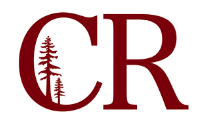 Data Owners GroupTuesday, November 28, 2017
9:00 – 10:00
Boardroom/WebExAgendaPurpose: 
Discuss Datatel and data related concerns with all stakeholders across the DistrictOutcomes: 
Awareness of: (1) SQL Go-Live dates and (2) SQL Testing Environment. Agreement on Spring 2018 Drop for Non-payment processPreparation Required:
Review current Drop for Non-payment process/steps.November DOG Tuesday, November 28, 2017 9:00 am  |  Pacific Standard Time (San Francisco, GMT-08:00)  |  1 hr Join by phone+1-855-282-6330 US TOLL FREEMeeting number (access code): 924 907 075 Host key: 192178Meeting password: NovDOGJoin WebEx meeting OpeningReview purpose & outcomesAgenda 9:00am-9:05amSQL Go-Live Confirm Go Live Dates: 3/9-3/129:05am-9:10amSQL TestingDiscuss testing environment for SQL9:10am-9:30amDrop for Non-paymentReview updated Drop for Non-payment process9:30am-9:55amFuture Agenda ItemsDiscussion on agenda items for future meetings9:55am-10:00amClosingConfirm understanding & agreement on outcomesEvaluate meeting9:55am-10:00am